      determined that the NOLs and valuation allowance would apply to the how you       these jurisdictions had GAAP net losses but non-GAAP net income, tell us to the extent       based on the non-GAAP tax position in such jurisdictions. In this regard, valuation allowance is       tax assets. Please clarify whether your reference to the NOLs and against the deferred      operating loss carryforwards (NOL) and/or a full valuation allowance jurisdictions that had net       Technip Energies, due to the fact that these adjustments relate to investment in       certain non-GAAP adjustments, such as impairment charges and loss from tax effect for 2.    We note from your response to prior comment 4 that you did not record the Reconciliation of GAAP to non-GAAP Financial Measures, page 1 Exhibit 99.1 Form 8-K Furnished on October 26, 2023 Page 2 November 8, 2023 TechnipFMC plc  Alf Melinpossible.                                                         drivers, where geographic regions discussed and include a quantified discussion of such                                                         revenue for the such regions. Alternatively, tell us what other drivers impacted                                                         impacted revenue in include a qualitative discussion of how certain projects or product lines                                                         consideration to negatively impact negotiation with your customers, tell us your                                                         competitive harm or discussion of specific projects or product line details may cause                                                         While you state that a regions, however, the drivers behind such changes remain unclear.                                                         for various geographic Such revisions appear to focus on quantifying the change in revenue                                                         30, 2023 Form 10-Q. to prior comment 1 and the revised disclosures in your September    1.                                                   We note your response        Segment Results of Operations, page 36 of Operations        Management's Discussion and Analysis of Financial Condition and Results        Form 10-Q for the Quarterly Period Ended September 30, 2023        letter. our October 6, 2023        we note otherwise, any references to prior comments are to comments in additional comments. Unless                After reviewing your response to this letter, we may have your response.        comment applies to your facts and circumstances, please tell us why in you do not believe a       information or advise us as soon as possible when you will respond. If providing the requested               Please respond to this letter within ten business days by        following comments. letter and have the               We have reviewed your November 6, 2023 response to our comment        Dear Alf Melin:                                                             File No. 001-37983 on October 26, 2023                                                             Form 8-K furnished Quarterly Period Ended September 30, 2023                                                             Form 10-Q for the Year Ended December 31, 2022                                                             Form 10-K for the                                                         Re: TechnipFMC plc        Newcastle Upon Tyne, United Kingdom        Hadrian House, Wincomblee Road        TechnipFMC plc        Executive Vice President and Chief Financial Officer        Alf Melin                              November 8, 2023 United States securities and exchange commission logo FirstName LastNamecc:       Julia Thompson November 8, 2023 Page 2 Technology                                                             Office of Comapany NameTechnipFMC plc Corporation Finance                                                              Division of FirstName LastNameAlf Melin                                                              Sincerely, matters. have questions regarding comments on the financial statements and related 202-551-3499 if you        Please contact Chen Chen at 202-551-735 or Kathleen Collins at       operating income. with GAAP       income, provide a separate reconciliation for such measure that begins operating       reconciliation. To the extent you want to present a measure for non-GAAP your proposed       measure of operating income. Therefore, please remove this subtotal from comparable GAAP       adjusted operating income is not reconciled to the most directly as presented       in this reconciliation and what it is intended to convey. In this regard, "adjusted operating profit"       filings. Please explain further the inclusion of the subtotal for in future 3.    We note the revised non-GAAP reconciliation that you propose to include       measure such that at tax adjustment was not necessary. non-GAAP 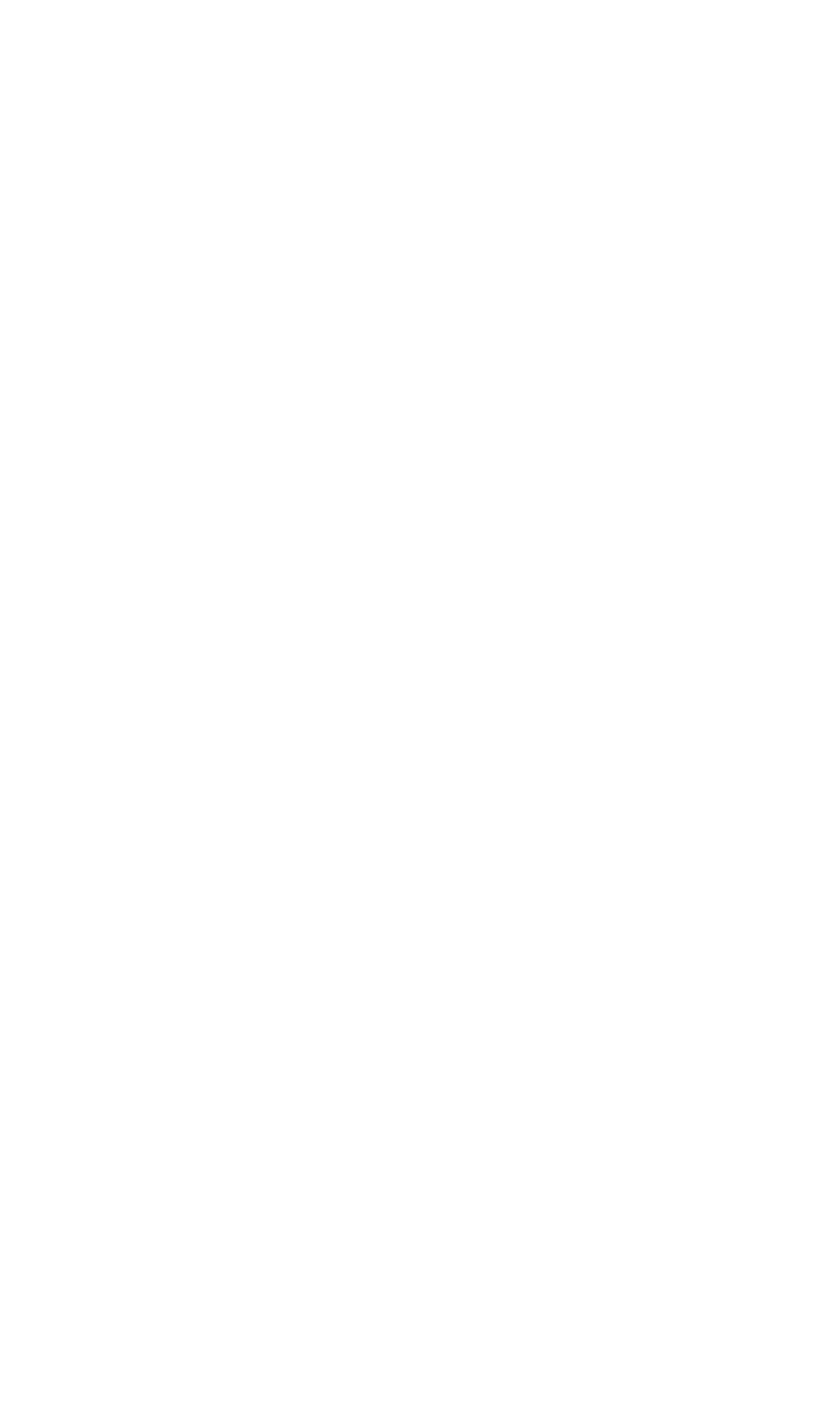 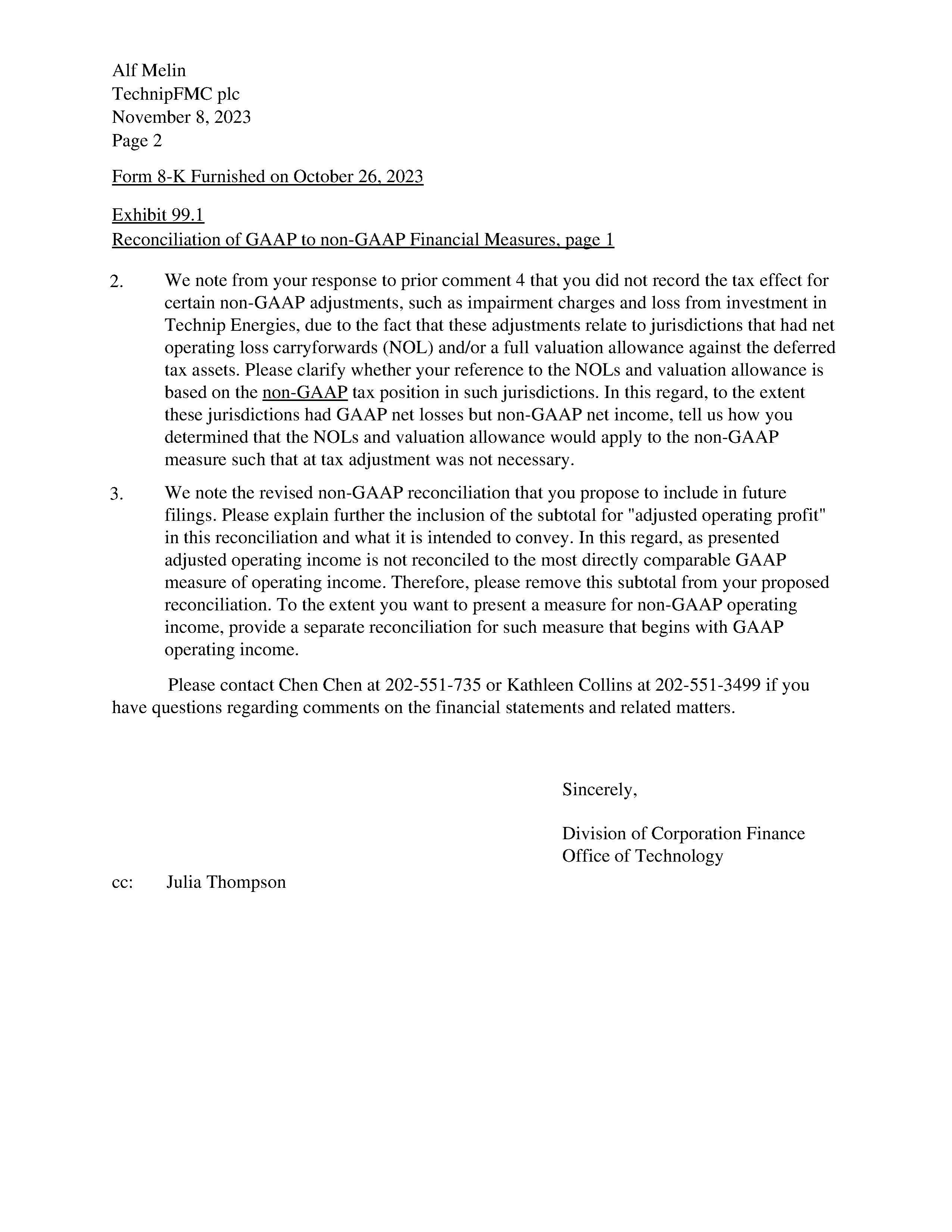 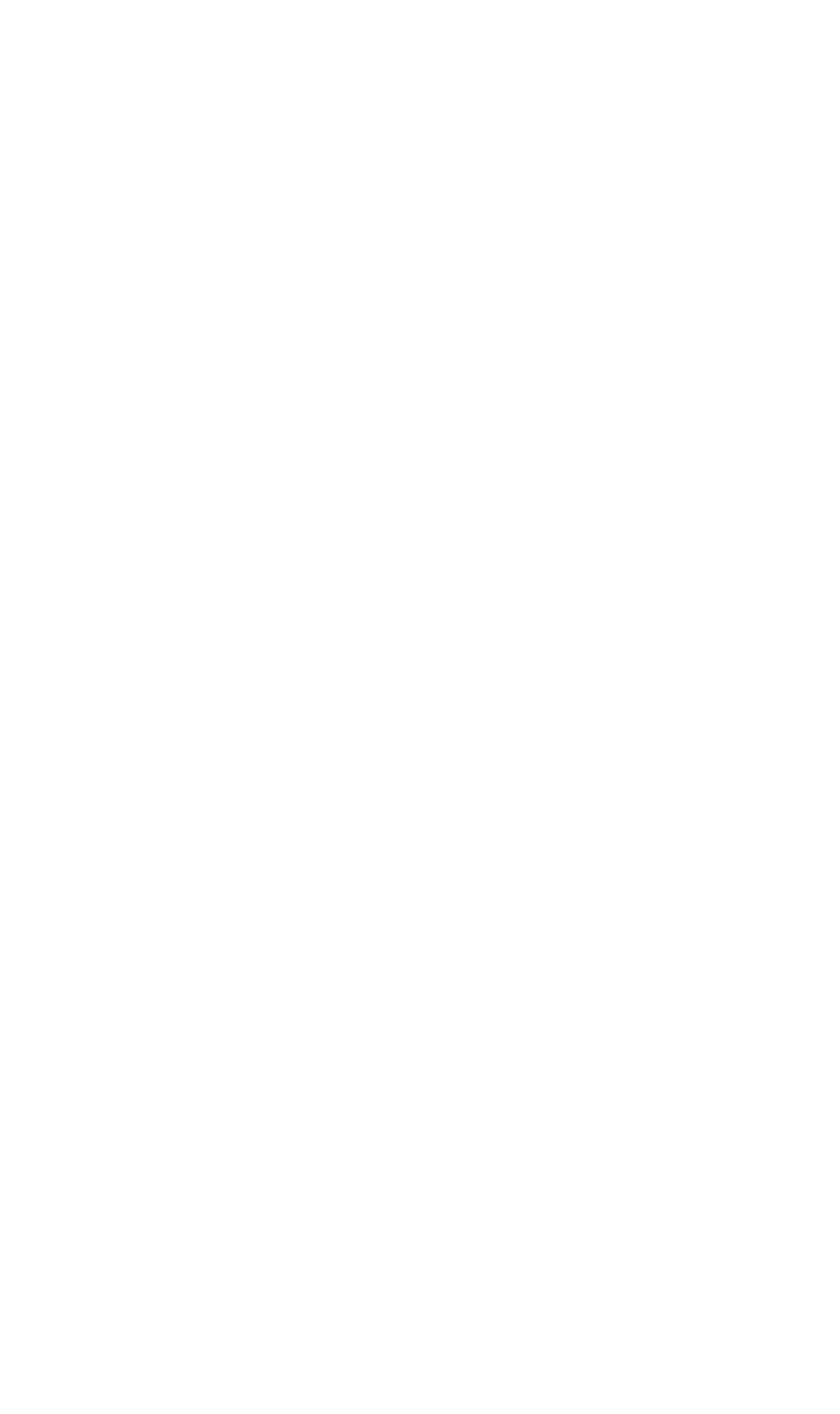 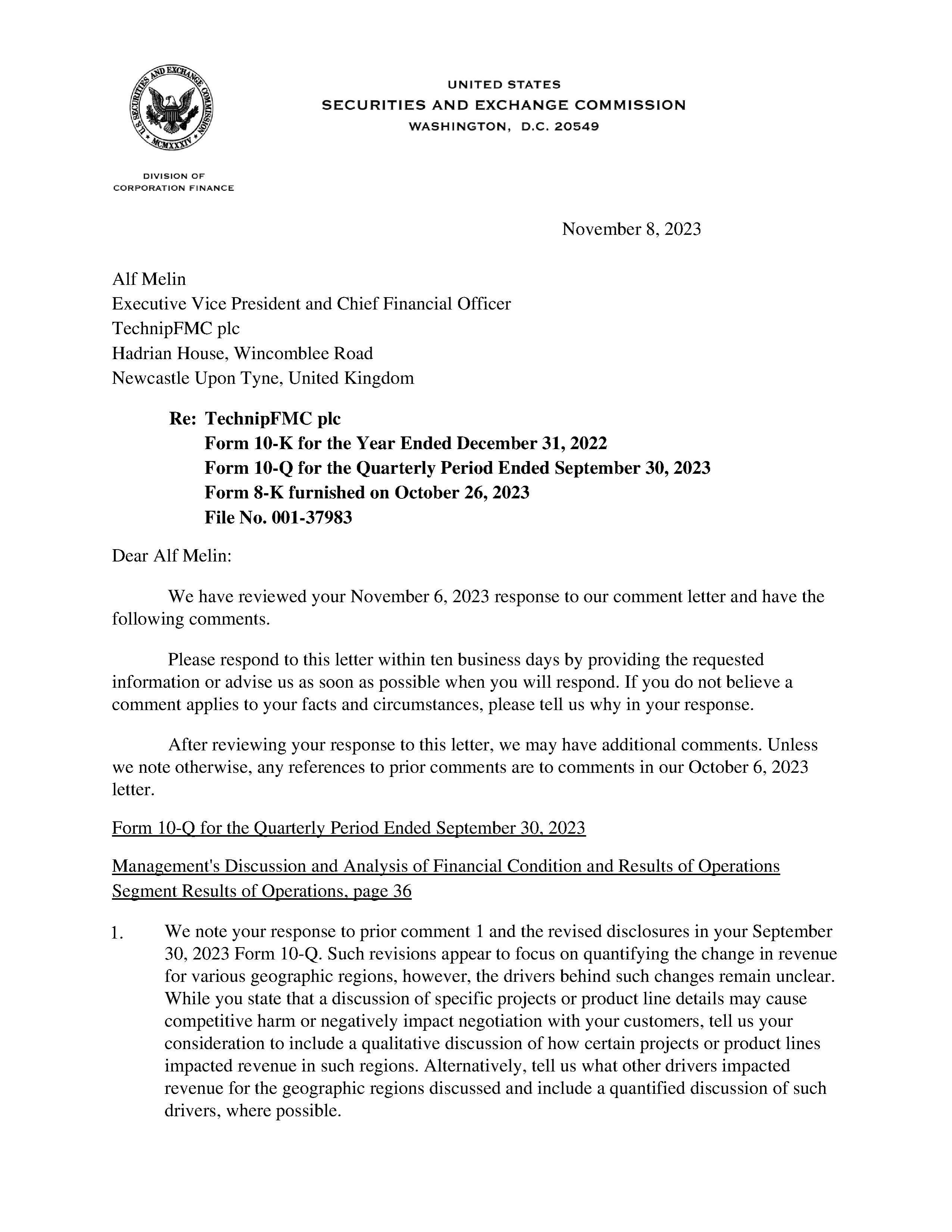 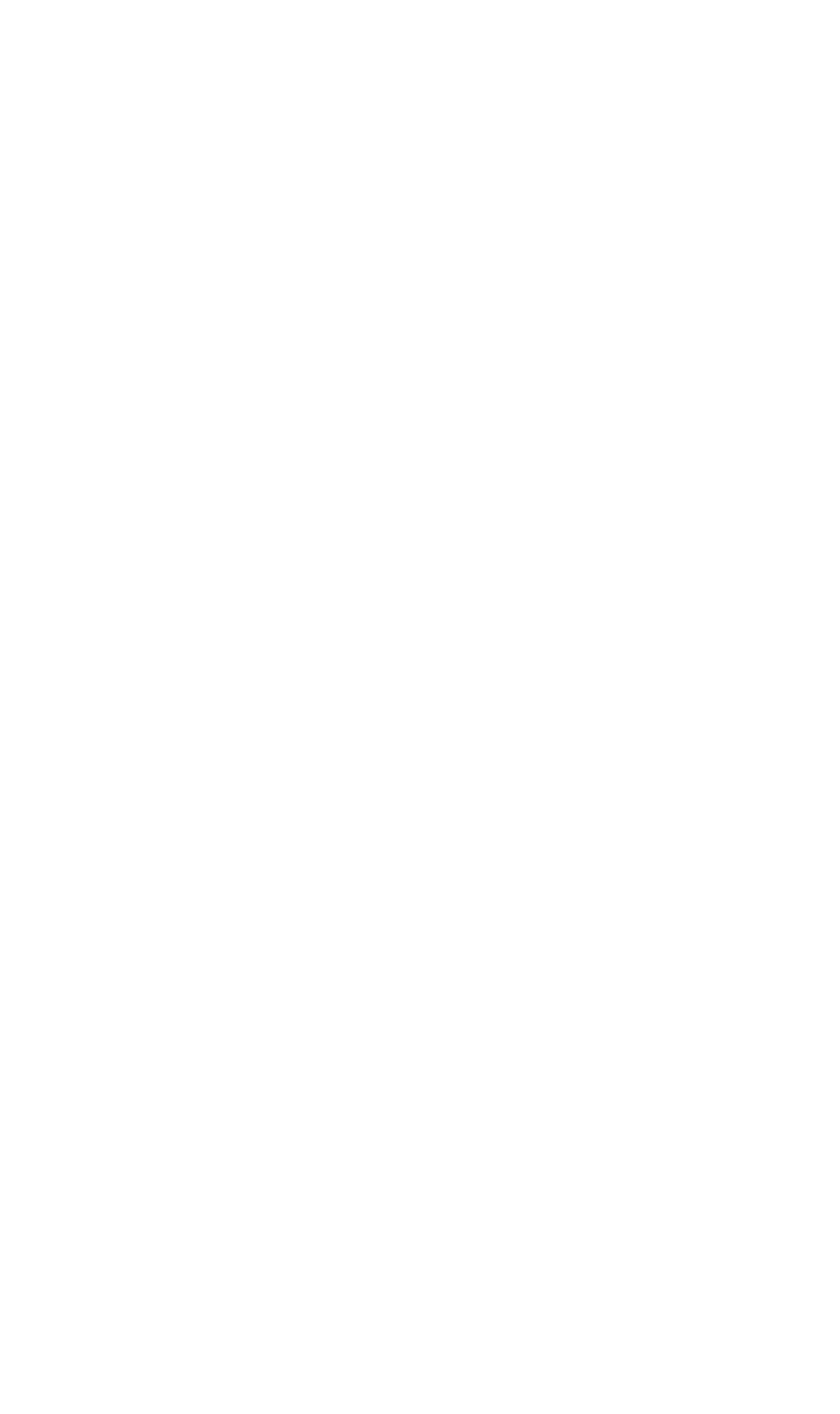 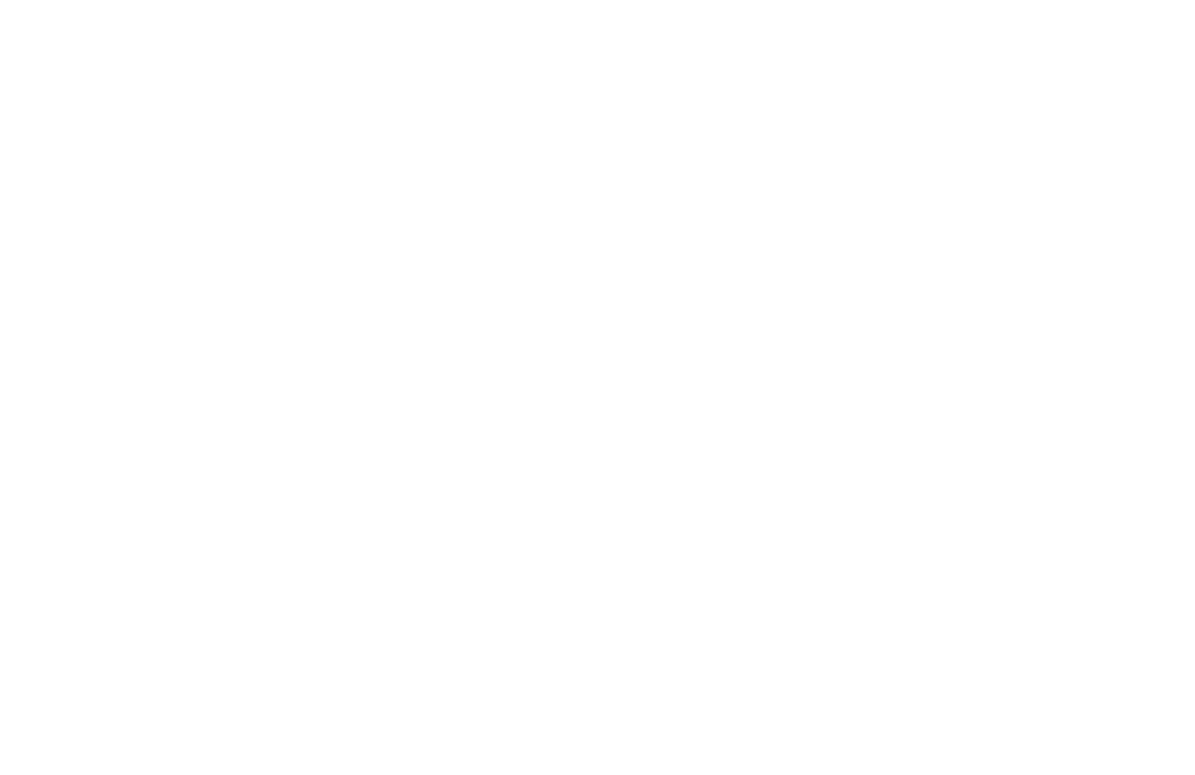 